"Luce dell'Amore"Luci tra le camelierisuona come un sussurro vitale checondensa la speranza con l'amore Divino.Vivere, esaltare il gesto,il pensiero abbraccia il nostro bene e laluce dell'amore ha bisogno del nostro respiro.Cosa tormenta la morteper essere così operativa e infierirenella vita dell'uomo stappandogli gli affetti più cari?Forse, la morte non ècosì come appare, siamo in sintoniacon lo spirito, la verità della vita stessa.La risposta è oltre il buio della disperazione,dove schegge di luce e briciole di conoscenzaconfortano la sofferenza.Annulla ogni idea inquieta, lasciati vivere e laluce dell'amore irradia il cuoreinaridito dal dolore.Il passaggio di luce che si intravedeè un aspetto della verità del tutto,è nella natura dell'uomo.La luce tra le camelieè l'infinito che si erge di fronte a noi,come un coro d'amore, si eleva con fervoreper abbellire la magnificenza dell'animadopo tanta disperazione; sussurri e cenni felicigiungono al nostro cospettoper ritornare a vivere e non disperare mai.Giorgio Penzo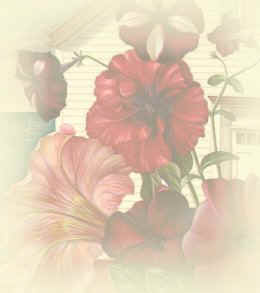 